DBTU- og lokalunionsadministration 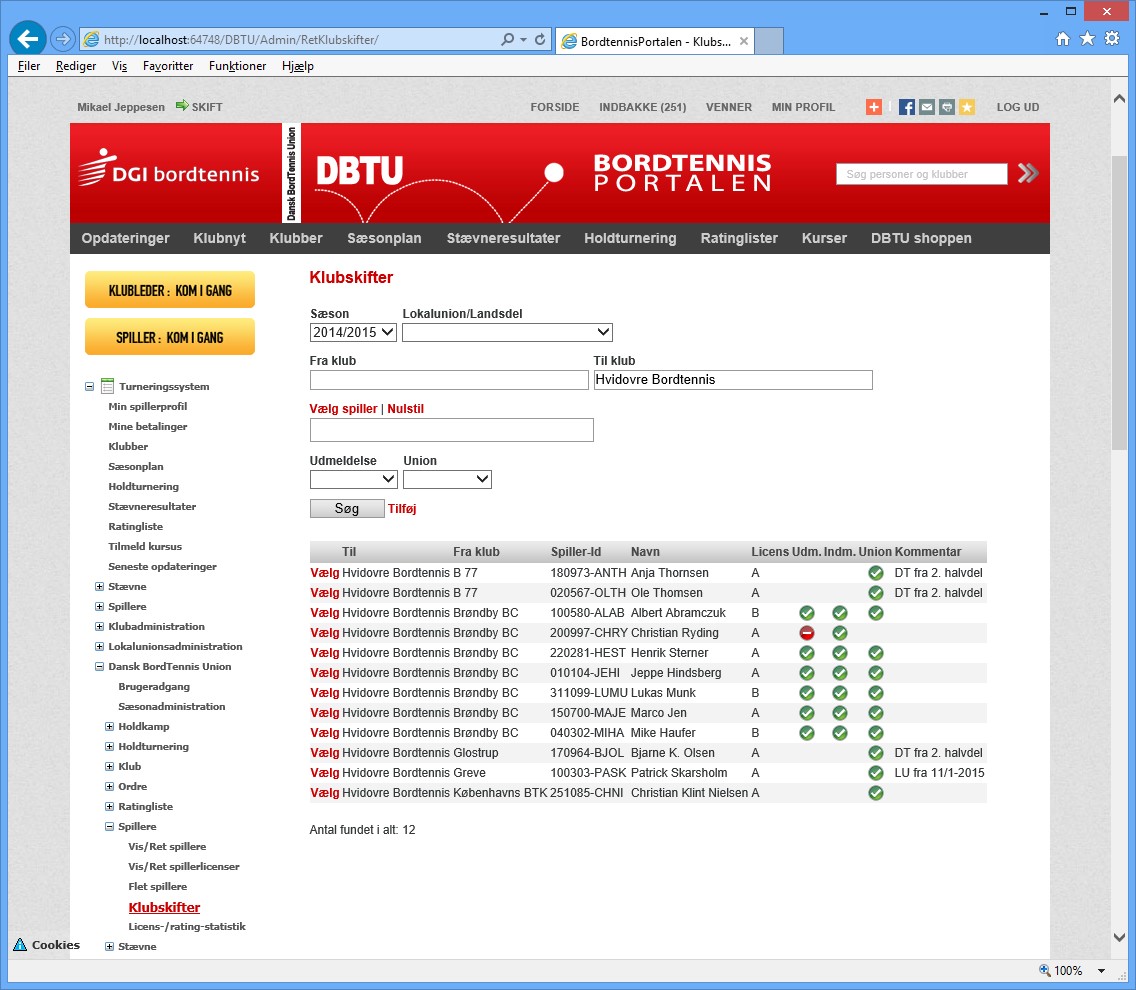 (Søgefeltet ”Lokalunion/Landsdel vises kun under DBTU) Kolonnerne ”Udm. ”, ”Indm. ” og ”Union” viser status: Status kan være en følgende: Hvis ”Union” er Godkendt samtidigt med at både ”Udm.” og ”Indm.” er blanke betyder det at klubskiftet er oprettet af DBTU eller lokalunionen uden at klubberne har været involveret. Udm. Status for den ”gamle” klub Indm. Status for den ”nye” klub Union Status for DBTU/lokalunion. Denne status er den afgørende. 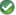 Godkendt 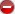 Afvist (Blank) Ikke-behandlet 